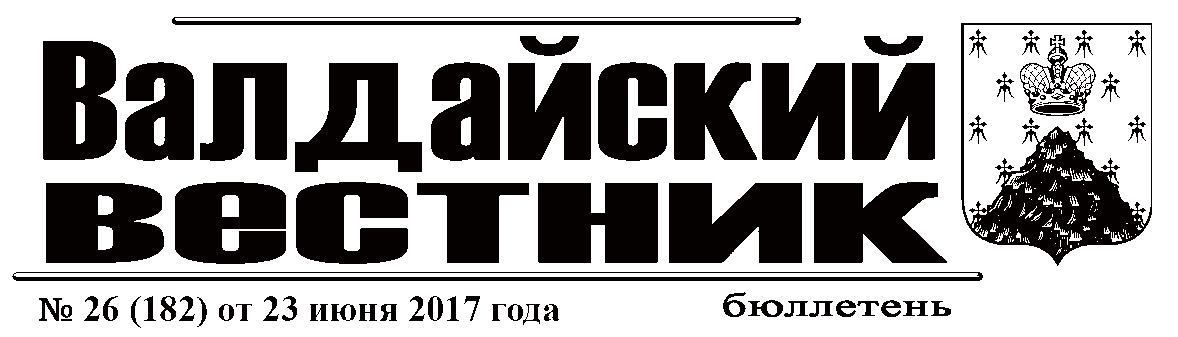 Дорогие друзья!От всего сердца поздравляю вас с ярким и радостным праздником – Днем молодежи России!     С каждым годом молодежь играет все более значимую роль в жизни нашего района. Нашу молодежь отличает активная гражданская позиция, повышенный интерес к жизни, потребность в получении хорошего образования, независимость и самостоятельность, умение определять для себя конкретные цели и стремиться к их достижению.     У молодости много прекрасных свойств – красота, сила, энергия, воля к победе. Эти качества особенно необходимы в начале жизненного пути, когда перед человеком открыты тысячи дорог, но выбрать надо – одну и верную.     Сегодня мы по праву гордимся многими представителями молодёжи  Валдайского  района, подающими большие надежды в учёбе, спорте, искусстве. Достойны уважения  трудолюбие молодых людей, их внимание к людям и окружающему миру. Именно эта молодёжь завтра возьмёт на себя ответственность за нашу малую родину, её дальнейшее развитие, за судьбу старшего поколения.     Молодежь – это огромный потенциал развития страны и региона. Поэтому одна из основных задач власти – помочь молодому гражданину обрести уверенность в своих силах, получить необходимые знания, поддержку в становлении личности и создании семьи.      Поздравляя юношей и девушек Валдайского района с праздником, я искренне надеюсь, что присущие современным молодым людям чувство социальной справедливости, азартная предприимчивость и здоровые амбиции дадут результат, который пойдет на пользу всей России. Пусть на пути к жизненному успеху вам помогает пример старшего поколения, его опыт и мудрость. Ведь именно вам продолжать эстафету добрых дел на благо людей и родной страны.     Пусть всегда будет с вами уверенность в завтрашнем дне и желание никогда не останавливаться на достигнутом, а энергия, творчество и интеллект помогают вам одерживать новые и новые победы!Глава муниципального района                      Ю.В. СтадэИТОГОВЫЙ ДОКУМЕНТпроведения публичных слушаний 19 июня 2017 года  по вопросу предоставления разрешения на условно разрешённый вид использования земельного участка, площадью 6588 кв.м., расположенного по адресу: Новгородская область, Валдайский район, Валдайское городское поселение, г.Валдай, ул.Зелёная з/у 22б - «для административно - управленческого здания»Р Е Ш И Л И:одобрить предоставление разрешения на условно разрешённый вид использования земельного участка, площадью 6588 кв.м., расположенного по адресу: Новгородская область, Валдайский район, Валдайское городское поселение, г.Валдай, ул.Зелёная з/у 22б - «для административно - управленческого здания». Председатель публичных слушаний      А.В. РыбкинОБЪЯВЛЕНИЕУважаемые жители Валдайского района!До окончания действия упрощённой формы регистрации права собственности на индивидуальные жилые дома осталось совсем немного времени, Администрация муниципального района рекомендует Вам воспользоваться этой возможностью и ввести в эксплуатацию свои дома без лишних хлопот и забот на основании технического плана здания и документов на земельный участок. Право  собственности на жилой дом необходимо для подключения объекта к инженерным сетям (газопровод), заключения договоров страхования и сделок с недвижимостью.Сообщаем Вам, что период упрощённой формы регистрации имеет ограниченный период, и рекомендуем не ждать последнего дня, а в ближайшее время оформить право собственности на дома в соответствии с действующим законодательством.Дополнительную информацию можно получить в отделе архитектуры, градостроительства и строительства Администрации района каб.408 или по телефону: 2-37-96 в рабочее время.ОБЪЯВЛЕНИЕУВАЖАЕМЫЕ ВЛАДЕЛЬЦЫ ДОМАШНИХ ЖИВОТНЫХ !           Администрация Валдайского муниципального района сообщает, что в период времени с 26.06.2017 по 10.07.2017 года специализированной организацией на территории Валдайского муниципального района будет осуществляться отлов безнадзорных животных (собак).            Убедительная просьба, выгул домашних животных осуществлять исключительно на поводке и под присмотром.Уважаемые ветераны Великой Отечественной войны, вдовы погибших, труженики тыла, дети войны! Дорогие земляки! 	22 июня – особая дата – день начала Великой Отечественной войны, самой долгой и кровопролитной, выпавшей на долю нашего народа, которая длилась долгие четыре года и унесла огромное количество жизней.  В этот день, приходя к памятникам и воинским захоронениям, мы снова и снова вспоминаем героических защитников, которые не щадя жизни отстояли родную землю, с благодарностью думаем о тружениках тыла, чествуем ветеранов. Мы скорбим по всем, кто ценой своей жизни выполнил святой долг и защитил свою Родину, кто обеспечил нам свободное будущее. Мы низко склоняем головы перед нашими дорогими ветеранами и благодарим их за мужество, стойкость и героизм. За то, что они подняли страну из руин и возродили мощь нашего государства. Война не уходит бесследно в прошлое, она дала нам урок великого героизма и великого народного единения.  В этот день как никогда понимаешь, насколько хрупким бывает мир. Во имя наших детей, во имя их счастливого будущего мы никогда не должны забывать горьких уроков этой войны.  
 	В День памяти и скорби желаю вам мирного созидательного труда и чистого неба над головой. Добра, согласия и благополучия вам и вашим близким. Глава муниципального района 	Ю.В. СтадэИНФОРМАЦИОННОЕ СООБЩЕНИЕАдминистрация Валдайского муниципального района сообщает о приёме заявлений о предоставлении в аренду земельных участков из земель населённых пунктов, расположенных:Новгородская область, Валдайский район, Едровское сельское поселение, с.Едрово, ул.Животноводов, для ведения личного подсобного хозяйства, площадью 560 кв.м (ориентир: данный земельный участок расположен на расстоянии ориентировочно  в юго-западном направлении от земельного участка с кадастровым номером 53:03:0428005:48);Новгородская область, Валдайский район, Рощинское сельское поселение, д.Долгие Бороды, для ведения личного подсобного хозяйства,  площадью 1500 кв.м (ориентир: данный земельный участок расположен на расстоянии ориентировочно  в северо-западном направлении от земельного участка с кадастровым номером 53:03:1201001:18);Новгородская область, Валдайский район, Рощинское сельское поселение, д.Долгие Бороды, для ведения личного подсобного хозяйства,  площадью 1498 кв.м (ориентир: данный земельный участок примыкает с северо-восточной стороны к земельному участку с кадастровым номером 53:03:1206002:63);Новгородская область, Валдайский район, Короцкое сельское поселение, п.Короцко, для ведения личного подсобного хозяйства,  площадью 1500 кв.м (ориентир: данный земельный участок расположен на расстоянии ориентировочно  в северо-восточном направлении от земельного участка с кадастровым номером 53:03:0640002:72);Новгородская область, Валдайский район, Валдайское городское поселение, г.Валдай, ул.Георгиевская, для ведения личного подсобного хозяйства, площадью 1430 кв.м (ориентир: данный земельный участок примыкает с восточной стороны к земельному участку с кадастровым номером 53:03:0103043:18);Новгородская область, Валдайский район, Валдайское городское поселение, г.Валдай, ул.Учхоз, для ведения личного подсобного хозяйства, площадью 1486 кв.м (ориентир: данный земельный участок примыкает с восточной стороны к земельному участку с кадастровым номером 53:03:0101032:249);Новгородская область, Валдайский район, Короцкое сельское поселение, п.Короцко, для ведения личного подсобного хозяйства, площадью 1425 кв.м (ориентир: данный земельный участок примыкает с южной стороны к земельному участку с кадастровым номером 53:03:0640001:305);Новгородская область, Валдайский район, Валдайское городское поселение, г.Валдай, ул.Мелиораторов, для индивидуального жилищного строительства, площадью 720 кв.м (ориентир: данный земельный участок примыкает с западной стороны к земельному участку с кадастровым номером 53:03:0101007:168).Граждане, заинтересованные в предоставлении земельных участков, могут подавать заявления о намерении участвовать в аукционе на право заключения договоров аренды данных земельных участков.Заявления принимаются в течение тридцати дней со дня опубликования данного сообщения (по 24.07.2017 включительно).Заявления могут быть поданы при личном обращении в бумажном виде через многофункциональный центр предоставления государственных и муниципальных услуг по адресу: Новгородская область, г.Валдай, ул.Гагарина, д.12/2, тел.: 8 (816-66) 2-18-19,  и Администрацию Валдайского муниципального района по адресу: Новгородская область, г.Валдай, пр.Комсомольский, д.19/21, ааб.305, тел.: 8 (816-66) 2-00-71.Со схемами расположения земельных участков на бумажном носителе, можно ознакомиться в комитете по управлению муниципальным имущест-вом Администрации муниципального района (ааб.409), с 8.00 до 17.00 (перерыв на обед с 12.00 до 13.00) в рабочие дни.При поступлении двух или более заявлений права на заключение договоров аренды земельных участков предоставляются на торгах. Приложение № 1 к приказу от 19.06.2017 № 1455                                                                          ИЗВЕЩЕНИЕДепартамент имущественных отношений и государственных закупок Новгородской области извещает граждан и крестьянские (фермерские) хозяйства  о предоставлении в аренду земельного участка, находящегося в собственности Новгородской области, из земель населенных пунктов, с кадастровым номером 53:03:1418001:16 площадью 721888 кв.м, местоположение: Новгородская область, Валдайский район, сельское поселение Рощинское, д. Едно, разрешенное использование: для сельскохозяйственного производства. Цель предоставления земельного участка: для осуществления крестьянским (фермерским) хозяйством его деятельности.В соответствии со статьями 28, 30,31,32,36,45.1  Федерального закона от 25 июня 2002 года № 73-ФЗ «Об объектах культурного наследия (памятниках истории и культуры) народов Российской Федерации» (далее - Федеральный закон № 73) в случае хозяйственного освоения пользователь обязан:обеспечить проведение и финансирование государственной историко-культурной экспертизы земельного участка, подлежащих воздействию земляных, строительных, хозяйственных и иных работ, путем археологической разведки, в порядке, установленном статьей 45.1 Федерального закона № 73;	представить в управление государственной охраны культурного наследия Новгородской области заключение государственной историко-культурной экспертизы земельного участка, подлежащего воздействию земляных, строительных, хозяйственных и иных работ (в соответствии с Положением о государственной историко-культурной экспертизе, утвержденным Постановлением Правительства Российской Федерации от 15 июля 2009 года № 569 (далее - Положение), заключением государственной историко-культурной экспертизы со всеми прилагаемыми документами и материалами представляется в двух экземплярах на бумажном и электронном носителе в формате переносимого документа PDF).	В случае обнаружения в границах земельного участка, подлежащего воздействию земляных, строительных, хозяйственных и иных работ, объектов, обладающих признаками объекта археологического наследия, и после принятия управлением решения о включении данного объекта в перечень выявленных объектов культурного наследия:	разработать в составе проектной документации раздел об обеспечении сохранности объекта культурного наследия или проект обеспечения сохранности объекта культурного наследия, либо план проведения спасательных археологических полевых работ, включающих оценку воздействия проводимых работ на указанный объект культурного наследия;	обеспечить реализацию согласованной управлением документации, обосновывающей меры по обеспечению сохранности объекта культурного наследия.Граждане и крестьянские (фермерские) хозяйства, заинтересованные в предоставлении земельного участка в течении 30 дней со дня опубликования и размещения извещения вправе подать заявление о намерении участвовать в аукционе на право заключения договора аренды указанного земельного участка.Заявления подаются лично гражданином или главой крестьянского (фермерского) хозяйства на бумажном носителе или почтой по адресу: 173005, Великий Новгород, пл. Победы-Софийская, д.1, каб. 515, режим работы с 8 с. 30 мин. До 17 ч. 30 мин., перерыв с 13-00 до 14-00 часов, суббота и воскресенье – выходные дни, контактные телефоны: (88162)72895, 774535, или на электронную почту: www.kuginov.ruК заявлению прилагается следующие документы:доверенность, оформленная надлежащим образом (в случае подачи заявления лицом, действующим по поручению Заявителя);выписка из единого государственного реестра юридических лиц – для юридических лиц, выписка из единого государственного реестра индивидуальных предпринимателей – для индивидуальных предпринимателей, копия документа, удостоверяющего личность заявителя – для физических лиц.Решение о публикации сообщения о приеме заявлений о предоставлении в аренду земельного участка принято департаментом имущественных отношений и государственных закупок Новгородской области в соответствии с приказом от 19.06.2017 № 1455 «Об утверждении извещения о предоставлении в аренду земельного участка с кадастровым номером 53:03:1418001:16».Справки по телефону: 8(8162) 732-895.Приложение № 1 к приказу от 19.06.2017 № 1453                                                                                  ИЗВЕЩЕНИЕДепартамент имущественных отношений и государственных закупок Новгородской области извещает граждан и крестьянские (фермерские) хозяйства  о предоставлении в аренду земельного участка, находящегося в собственности Новгородской области, из земель сельскохозяйственного назначения, с кадастровым номером 53:03:1421001:33 площадью 413722 кв.м, местоположение: Новгородская область, Валдайский район, разрешенное использование: для сельскохозяйственного производства. Цель предоставления земельного участка: для осуществления крестьянским (фермерским) хозяйством его деятельности.В соответствии со статьями 28, 30,31,32,36,45.1  Федерального закона от 25 июня 2002 года № 73-ФЗ «Об объектах культурного наследия (памятниках истории и культуры) народов Российской Федерации» (далее - Федеральный закон № 73) в случае хозяйственного освоения пользователь обязан:обеспечить проведение и финансирование государственной историко-культурной экспертизы земельного участка, подлежащих воздействию земляных, строительных, хозяйственных и иных работ, путем археологической разведки, в порядке, установленном статьей 45.1 Федерального закона № 73;	представить в управление государственной охраны культурного наследия Новгородской области заключение государственной историко-культурной экспертизы земельного участка, подлежащего воздействию земляных, строительных, хозяйственных и иных работ (в соответствии с Положением о государственной историко-культурной экспертизе, утвержденным Постановлением Правительства Российской Федерации от 15 июля 2009 года                № 569 (далее - Положение), заключением государственной историко-культурной экспертизы со всеми прилагаемыми документами и материалами представляется в двух экземплярах на бумажном и электронном носителе в формате переносимого документа PDF).	В случае обнаружения в границах земельного участка, подлежащего воздействию земляных, строительных, хозяйственных и иных работ, объектов, обладающих признаками объекта археологического наследия, и после принятия управлением решения о включении данного объекта в перечень выявленных объектов культурного наследия:	разработать в составе проектной документации раздел об обеспечении сохранности объекта культурного наследия или проект обеспечения сохранности объекта культурного наследия, либо план проведения спасательных археологических полевых работ, включающих оценку воздействия проводимых работ на указанный объект культурного наследия;	обеспечить реализацию согласованной управлением документации, обосновывающей меры по обеспечению сохранности объекта культурного наследия.Граждане и крестьянские (фермерские) хозяйства, заинтересованные в предоставлении земельного участка в течении 30 дней со дня опубликования и размещения извещения вправе подать заявление о намерении участвовать в аукционе на право заключения договора аренды указанного земельного участка.Заявления подаются лично гражданином или главой крестьянского (фермерского) хозяйства на бумажном носителе или почтой по адресу: 173005, Великий Новгород, пл. Победы-Софийская, д.1, каб. 515, режим работы с 8 с. 30 мин. До 17 ч. 30 мин., перерыв с 13-00 до 14-00 часов, суббота и воскресенье – выходные дни, контактные телефоны: (88162)72895, 774535, или на электронную почту: www.kuginov.ruК заявлению прилагается следующие документы:доверенность, оформленная надлежащим образом (в случае подачи заявления лицом, действующим по поручению Заявителя);выписка из единого государственного реестра юридических лиц – для юридических лиц, выписка из единого государственного реестра индивидуальных предпринимателей – для индивидуальных предпринимателей, копия документа, удостоверяющего личность заявителя – для физических лиц.Решение о публикации сообщения о приеме заявлений о предоставлении в аренду земельного участка принято департаментом имущественных отношений и государственных закупок Новгородской области в соответствии с приказом от 19.06.2017 № 1453 «Об утверждении извещения о предоставлении в аренду земельного участка с кадастровым номером 53:03:1421001:33».Справки по телефону: 8(8162) 732-895.Приложение № 1 к приказу от 19.06.2017 № 1456ИЗВЕЩЕНИЕДепартамент имущественных отношений и государственных закупок Новгородской области извещает граждан и крестьянские (фермерские) хозяйства  о предоставлении в аренду земельного участка, находящегося в собственности Новгородской области, из земель населенных пунктов, с кадастровым номером 53:03:1429002:77 площадью 179168 кв.м, местоположение: Новгородская область, Валдайский район, сельское поселение Рощинское, д. Едно, разрешенное использование: для сельскохозяйственного производства. Цель предоставления земельного участка: для осуществления крестьянским (фермерским) хозяйством его деятельности.В соответствии со статьями 28, 30,31,32,36,45.1  Федерального закона от 25 июня 2002 года № 73-ФЗ «Об объектах культурного наследия (памятниках истории и культуры) народов Российской Федерации» (далее - Федеральный закон № 73) в случае хозяйственного освоения пользователь обязан:обеспечить проведение и финансирование государственной историко-культурной экспертизы земельного участка, подлежащих воздействию земляных, строительных, хозяйственных и иных работ, путем археологической разведки, в порядке, установленном статьей 45.1 Федерального закона № 73;	представить в управление государственной охраны культурного наследия Новгородской области заключение государственной историко-культурной экспертизы земельного участка, подлежащего воздействию земляных, строительных, хозяйственных и иных работ (в соответствии с Положением о государственной историко-культурной экспертизе, утвержденным Постановлением Правительства Российской Федерации от 15 июля 2009 года № 569 (далее - Положение), заключением государственной историко-культурной экспертизы со всеми прилагаемыми документами и материалами представляется в двух экземплярах на бумажном и электронном носителе в формате переносимого документа PDF).	В случае обнаружения в границах земельного участка, подлежащего воздействию земляных, строительных, хозяйственных и иных работ, объектов, обладающих признаками объекта археологического наследия, и после принятия управлением решения о включении данного объекта в перечень выявленных объектов культурного наследия:	разработать в составе проектной документации раздел об обеспечении сохранности объекта культурного наследия или проект обеспечения сохранности объекта культурного наследия, либо план проведения спасательных археологических полевых работ, включающих оценку воздействия проводимых работ на указанный объект культурного наследия;	обеспечить реализацию согласованной управлением документации, обосновывающей меры по обеспечению сохранности объекта культурного наследия.Граждане и крестьянские (фермерские) хозяйства, заинтересованные в предоставлении земельного участка в течении 30 дней со дня опубликования и размещения извещения вправе подать заявление о намерении участвовать в аукционе на право заключения договора аренды указанного земельного участка.Заявления подаются лично гражданином или главой крестьянского (фермерского) хозяйства на бумажном носителе или почтой по адресу: 173005, Великий Новгород, пл. Победы-Софийская, д.1, каб. 515, режим работы с 8 с. 30 мин. До 17 ч. 30 мин., перерыв с 13-00 до 14-00 часов, суббота и воскресенье – выходные дни, контактные телефоны: (88162)72895, 774535, или на электронную почту: www.kuginov.ruК заявлению прилагается следующие документы:доверенность, оформленная надлежащим образом (в случае подачи заявления лицом, действующим по поручению Заявителя);выписка из единого государственного реестра юридических лиц – для юридических лиц, выписка из единого государственного реестра индивидуальных предпринимателей – для индивидуальных предпринимателей, копия документа, удостоверяющего личность заявителя – для физических лиц.Решение о публикации сообщения о приеме заявлений о предоставлении в аренду земельного участка принято департаментом имущественных отношений и государственных закупок Новгородской области в соответствии с приказом от 19.06.2017 № 1456 «Об утверждении извещения о предоставлении в аренду земельного участка с кадастровым номером 53:03:1429002:77».Справки по телефону: 8(8162) 732-895.Приложение № 1 к приказу от 19.06.2017 № 1454                                                                                  ИЗВЕЩЕНИЕДепартамент имущественных отношений и государственных закупок Новгородской области извещает граждан и крестьянские (фермерские) хозяйства  о предоставлении в аренду земельного участка, находящегося в собственности Новгородской области, из земель населенных пунктов, с кадастровым номером 53:03:0000000:10804 площадью 262214 кв.м, местоположение: Новгородская область, Валдайский район, сельское поселение Рощинское, д. Едно, разрешенное использование: для сельскохозяйственного производства. Цель предоставления земельного участка: для осуществления крестьянским (фермерским) хозяйством его деятельности.В соответствии со статьями 28, 30,31,32,36,45.1  Федерального закона от 25 июня 2002 года № 73-ФЗ «Об объектах культурного наследия (памятниках истории и культуры) народов Российской Федерации» (далее - Федеральный закон № 73) в случае хозяйственного освоения пользователь обязан:обеспечить проведение и финансирование государственной историко-культурной экспертизы земельного участка, подлежащих воздействию земляных, строительных, хозяйственных и иных работ, путем археологической разведки, в порядке, установленном статьей 45.1 Федерального закона № 73;	представить в управление государственной охраны культурного наследия Новгородской области заключение государственной историко-культурной экспертизы земельного участка, подлежащего воздействию земляных, строительных, хозяйственных и иных работ (в соответствии с Положением о государственной историко-культурной экспертизе, утвержденным Постановлением Правительства Российской Федерации от 15 июля 2009 года № 569 (далее - Положение), заключением государственной историко-культурной экспертизы со всеми прилагаемыми документами и материалами представляется в двух экземплярах на бумажном и электронном носителе в формате переносимого документа PDF).	В случае обнаружения в границах земельного участка, подлежащего воздействию земляных, строительных, хозяйственных и иных работ, объектов, обладающих признаками объекта археологического наследия, и после принятия управлением решения о включении данного объекта в перечень выявленных объектов культурного наследия:	разработать в составе проектной документации раздел об обеспечении сохранности объекта культурного наследия или проект обеспечения сохранности объекта культурного наследия, либо план проведения спасательных археологических полевых работ, включающих оценку воздействия проводимых работ на указанный объект культурного наследия;	обеспечить реализацию согласованной управлением документации, обосновывающей меры по обеспечению сохранности объекта культурного наследия.Граждане и крестьянские (фермерские) хозяйства, заинтересованные в предоставлении земельного участка в течении 30 дней со дня опубликования и размещения извещения вправе подать заявление о намерении участвовать в аукционе на право заключения договора аренды указанного земельного участка.Заявления подаются лично гражданином или главой крестьянского (фермерского) хозяйства на бумажном носителе или почтой по адресу: 173005, Великий Новгород, пл. Победы-Софийская, д.1, каб. 515, режим работы с 8 с. 30 мин. До 17 ч. 30 мин., перерыв с 13-00 до 14-00 часов, суббота и воскресенье – выходные дни, контактные телефоны: (88162)72895, 774535, или на электронную почту: www.kuginov.ruК заявлению прилагается следующие документы:доверенность, оформленная надлежащим образом (в случае подачи заявления лицом, действующим по поручению Заявителя);выписка из единого государственного реестра юридических лиц – для юридических лиц, выписка из единого государственного реестра индивидуальных предпринимателей – для индивидуальных предпринимателей, копия документа, удостоверяющего личность заявителя – для физических лиц.Решение о публикации сообщения о приеме заявлений о предоставлении в аренду земельного участка принято департаментом имущественных отношений и государственных закупок Новгородской области в соответствии с приказом от 19.06.2017 № 1454 «Об утверждении извещения о предоставлении в аренду земельного участка с кадастровым номером 53:03:0000000:10804».Справки по телефону: 8(8162) 732-895.АДМИНИСТРАЦИЯ ВАЛДАЙСКОГО МУНИЦИПАЛЬНОГО РАЙОНАП О С Т А Н О В Л Е Н И Е 19.06.2017 № 1135О предоставлении разрешения на условно разрешённый вид использования земельного участка На основании Земельного кодекса Российской Федерации, Градостроительного кодекса Российской Федерации, в соответствии с Федеральным законом от  29 декабря 2004 года № 191-ФЗ «О введении в действие Градостроительного кодекса Российской Федерации», Федеральным законом от 06 октября 2003 года  № 131-ФЗ «Об общих принципах организации местного самоуправления в Российской Федерации», Правилами землепользования и застройки Валдайского городского поселения, утверждённых решением Совета депутатов Валдайского городского поселения от 30.03.2007 №69, рассмотрев заключение о результатах публичных слушаний  от 19.06.2017, Администрация Валдайского муниципального района ПОСТАНОВЛЯЕТ:1.Предоставить разрешение на условно разрешённый вид использования земельного участка, площадью 6588 кв.м, расположенного по адресу: Новгородская область, Валдайский район, Валдайское городское поселение, г.Валдай, ул.Зелёная з/у 22б - «для административно – управленческого здания».2.Опубликовать постановление в бюллетене «Валдайский Вестник».Глава муниципального района	Ю.В.СтадэАДМИНИСТРАЦИЯ ВАЛДАЙСКОГО МУНИЦИПАЛЬНОГО РАЙОНАП О С Т А Н О В Л Е Н И Е  19.06.2017 № 1136Об утверждении Порядка применения мер материального и морального поощрения членов  добровольной народной дружины на территории  Валдайского городского поселенияВ соответствии с Федеральным законом от 6 октября 2003 года № 131-ФЗ «Об общих принципах организации местного самоуправления в Российской Федерации», решением Совета депутатов Валдайского городского поселения от 15.04.2015 № 294 «Об утверждении Положения о добровольной народной дружине на территории Валдайского городского поселения» Администрация Валдайского муниципального района ПОСТАНОВЛЯЕТ:1.Утвердить прилагаемый Порядок применения мер материального и морального поощрения членов добровольной народной дружины на территории Валдайского городского поселения.2. Опубликовать постановление в бюллетене «Валдайский Вестник» и разместить на официальном сайте Администрации Валдайского муниципального района в сети «Интернет».Глава муниципального района	Ю.В.Стадэ	                                          УТВЕРЖДЕН  постановлением Администрации   муниципального района от 19.06.2017 № 1136ПОРЯДОКприменения мер материального и морального поощрения членов  добровольной народной дружины на территории Валдайского городского поселенияОбщие положенияНастоящий Порядок применения мер материального и морального поощрения членов добровольной народной дружины на территории Валдайского городского поселения (далее – Порядок), разработан в соответствии с пунктом 33 статьи 14 Федерального закона от 6 октября 2003 года № 131-ФЗ «Об общих принципах организации местного самоуправления в Российской Федерации», пунктом 2 статьи 6 Федерального закона от 2 апреля 2014 года № 44-ФЗ «Об участии граждан в охране общественного порядка», решением Совета депутатов Валдайского городского поселения от 15.04.2015 № 294 «Об утверждении Положения о добровольной народной дружине на территории Валдайского городского поселения» и определяет виды мер материального и морального поощрения членов народной дружины, созданной и действующей на территории Валдайского городского поселения, а также порядок их применения.Меры материального и морального поощрения применяются к членам народной дружины за активное участие в охране общественного порядка  на территории Валдайского городского поселения.Информация о членах народной дружины, представленных к награждению, направляется в Совет депутатов Валдайского городского поселения, в течение 3 рабочих дней, со дня ее поступления.Меры морального поощренияВ целях морального поощрения члены народной дружины могут награждаться благодарственным письмом Главы Валдайского муниципального района, Почетной грамотой Администрации Валдайского муниципального района.Награждение осуществляется по представлению командира народной дружины и (или) территориального органа внутренних дел, в порядке, предусмотренном положениями о наградах, указанных в пункте 2.1 Порядка.Меры материального поощренияВ целях материального поощрения члены народной дружины могут награждаться ценными подарками.Награждение ценным подарком производится ко Дню сотрудника органов внутренних дел Российской Федерации (10 ноября); за особые заслуги в выполнении общественного долга в деле охраны общественного порядка, предупреждении и пресечении правонарушений.Награждение ценным подарком производиться Администрацией Валдайского муниципального района по представлению командира народной дружины и (или) территориального органа внутренних дел. В представлении указываются фамилия, имя, отчество награждаемого, дата вступления в члены народной дружины, заслуги в деле охраны общественного порядка за период членства в народной дружине. В случае, если ранее член народной дружины поощрялся наградами, указанными в пунктах 2.1, 3.1 Порядка, в представлении указываются заслуги в деле охраны общественного порядка за период, прошедший с момента последнего награждения до внесения представления, предусмотренного настоящим пунктом.К представлению, указанному в пункте 3.3 Порядка, прилагаются документы, подтверждающие членство награждаемого в народной дружине, табель учета дежурств, а также при наличии иные документы, подтверждающие заслуги члена народной дружины в деле охраны общественного порядка.Представление о награждении ценным подарком в случае награждения  члена народной дружины ко Дню органов внутренних дел подается в Администрацию Валдайского муниципального района не позднее, чем за 20 дней до 10 ноября текущего года. Награждение производится на торжественном мероприятии, посвященном празднованию Дня органов внутренних дел.В случае подачи представления о награждении члена народной дружины ценным подарком за особые заслуги в выполнении общественного долга в деле охраны общественного порядка, предупреждении и пресечении правонарушений, рассмотрение указанного представления с приложенными документами, решение вопроса о награждении и проведение процедуры награждения осуществляется в течение 30 дней со дня поступления представления в Администрацию Валдайского муниципального района.Материальное поощрение членов народной дружины осуществляется в пределах затрат, предусмотренных на указанные цели, и за счет средств бюджета Валдайского городского поселения.АДМИНИСТРАЦИЯ ВАЛДАЙСКОГО МУНИЦИПАЛЬНОГО РАЙОНАП О С Т А Н О В Л Е Н И Е  20.06.2017  № 1148    О подготовке проекта внесения изменений в Правила землепользования и застройки Валдайского городского поселения	В соответствии  со статьёй 33 Градостроительного кодекса Российской Федерации,  Правилами землепользования и застройки Валдайского городского поселения, утвержденными решением Совета депутатов Валдайского городского поселения от 30.03.2007 №69, с учетом сложившейся градостроительной ситуации Администрация Валдайского муниципального района ПОСТАНОВЛЯЕТ:1. Приступить к подготовке проекта  внесения изменений в Правила землепользования и застройки Валдайского городского поселения, утвержденные решением Совета депутатов Валдайского городского поселения от 30.03.2007 № 69 (далее - проект).2. Рассмотреть письменные предложения, не противоречащие законодательству Российской Федерации, поступившие по проекту со дня опубликования  постановления до дня опубликования объявления о проведении публичных слушаний по проекту в бюллетене «Валдайский Вестник».3. Установить следующую последовательность градостроительного зонирования: применительно к  территории город Валдай.4. Поручить комиссии по землепользованию и застройке Валдайского муниципального района совместно с отделом архитектуры, градостроительства и строительства Администрации муниципального района:4.1. Назначить и провести публичные слушания по проекту;4.2. Рассмотреть поступившие в течение 10 дней со дня проведения публичных слушаний письменные предложения и замечания участников публичных слушаний по проекту на соответствие требованиям законодательства Российской Федерации;4.3. Подготовить и опубликовать заключение по результатам публичных слушаний по проекту;4.4. Представить Главе муниципального района проект, протокол публичных слушаний по проекту и заключение по результатам публичных слушаний для принятия решения о направлении его в  Совет депутатов  Валдайского городского поселения или об отклонении проекта и направлении его на доработку.5. Опубликовать постановление в бюллетене «Валдайский Вестник».Глава муниципального района	Ю.В.СтадэСОДЕРЖАНИЕ___________________________________________________________________________«Валдайский Вестник». Бюллетень № 26 (182) от 23.06.2017Учредитель: Дума  Валдайского муниципального районаУтвержден решением Думы Валдайского  муниципального района от 27.03.2014 № 289Главный редактор: Глава Валдайского муниципального района  Ю.В. Стадэ, телефон: 2-25-16Адрес редакции: Новгородская обл,, Валдайский район, г. Валдай, пр. Комсомольский, д.19/21Отпечатано в МБУ «Административно-хозяйственное управление» (Новгородская обл., Валдайский район, г. Валдай, пр. Комсомольский, д.19/21 тел/факс 2-36-01 (доб. 139)Выходит по пятницам. Объем 5 п.л. Тираж 30 экз. Распространяется бесплатно.Поздравление с Днем молодежи ………………………………………………………………………………………………………………………………………1Итоговый документ ………………………………………………………………………………………………………………………………………………………1Объявление ……………………………………………………………………………………………………………………………………………………………….1Объявление ……………………………………………………………………………………………………………………………………………………………….1День памяти и скорби ……………………………………………………………………………………………………………………………………………………1Информационное сообщение ………………………………………………………………………………………………………………………………………….1-2Извещение …………………………………………………………………………………………………………………………………………………………………2Извещение …………………………………………………………………………………………………………………………………………………………………2-3Извещение …………………………………………………………………………………………………………………………………………………………………3Извещение …………………………………………………………………………………………………………………………………………………………………3-4Нормативные документыПостановление Администрации муниципального района от 19.06.2017 № 1135 «О предоставлении разрешения на условно разрешённый вид использования земельного участка» ………………………………………………………………………………………………………………………………….4Постановление Администрации муниципального района от 19.06.2017 № 1136 «Об утверждении Порядка применения мер материального и морального поощрения членов  добровольной народной дружины на территории  Валдайского городского поселения» …………………………4Постановление Администрации муниципального района от 20.06.2017  № 1148   «О подготовке проекта внесения изменений в Правила землепользования и застройки Валдайского городского поселения» …………………………………………………………………………………………4-5